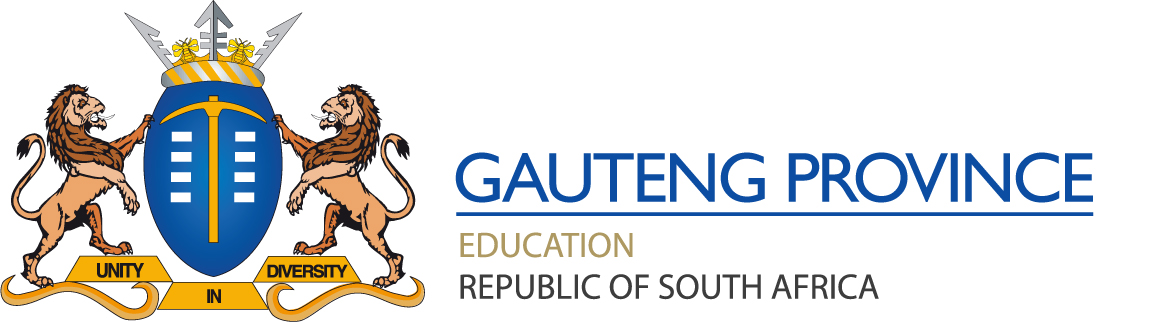 POST ASSESSMENT MODERATION and ANALYSIS AUTOMOTIVE per GRADE 12School Stamp:1. District: 1. District: 2. Name of School:2. Name of School:3. Date:3. Date:      /      / 202         /      / 202   4. Term:5. HOD:5. HOD:6. Educators and Classes:6.16.16.26. Educators and Classes:6.36.36.47.1 Total number of learners completing SBA / PAT:7.2 Number of learners not completing assessments:7.4 Moderated 10% of grade?YESNO7.5 Total number of assessments moderated:8. Provide reasons for assessments not marked:(Tick as per Section Seven)EDUCATORS:EDUCATORS:REASONS:8. Provide reasons for assessments not marked:(Tick as per Section Seven)(6.1.)8. Provide reasons for assessments not marked:(Tick as per Section Seven)(6.2.)8. Provide reasons for assessments not marked:(Tick as per Section Seven)(6.3.)8. Provide reasons for assessments not marked:(Tick as per Section Seven)(6.4.)9.1 SBA Name of Learners#Learner’s NameEdu. MarkMod. MarkComment9.1 SBA Name of Learners1.9.1 SBA Name of Learners2.9.1 SBA Name of Learners3.9.1 SBA Name of Learners4.9.1 SBA Name of Learners5.9.1 SBA Name of Learners6.9.2 PAT      Name of          Learners#Learner’s NameEdu. MarkMod. MarkComment9.2 PAT      Name of          Learners1.9.2 PAT      Name of          Learners2.9.2 PAT      Name of          Learners3.9.2 PAT      Name of          Learners4.9.2 PAT      Name of          Learners5.9.2 PAT      Name of          Learners6.10. Give an overview of the successes and challenges for SBA / PAT:10. Give an overview of the successes and challenges for SBA / PAT:10. Give an overview of the successes and challenges for SBA / PAT:10. Give an overview of the successes and challenges for SBA / PAT:10.1 Comment on the quality of the rubrics and memos:10.1 Comment on the quality of the rubrics and memos:10.1 Comment on the quality of the rubrics and memos:11. Was the prescribed mark sheet used for recording? YES /NOCOMMENTS:COMMENTS:11. Was the prescribed mark sheet used for recording? YES /NOY  /  N11. Was the prescribed mark sheet used for recording? YES /NOY  /  N12. Comment on the Educators’ marking:12. Comment on the Educators’ marking:12. Comment on the Educators’ marking:13.1 Were there changes made during moderation?YESNO13.2 Are these changes recorded on the mark sheet?YESNON/A14. Learner achievement Statistical Analysis done? Comment on overall performance:YESNO14.1 PERCENTAGE PASS:14.2 PERCENTAGE FAIL:14. Learner achievement Statistical Analysis done? Comment on overall performance:14. Learner achievement Statistical Analysis done? Comment on overall performance:14. Learner achievement Statistical Analysis done? Comment on overall performance:15. Was the work schedule covered adequately to prepare learners for the assessment?YESNOCOMMENTS:15. Was the work schedule covered adequately to prepare learners for the assessment?15. Was the work schedule covered adequately to prepare learners for the assessment?16. Areas of concern(content and marking):16. Areas of concern(content and marking):17. Good Practices(content and marking):17. Good Practices(content and marking):AVERAGE PERFORMANCE per QUESTION (Must be the average of learners moderated)(IF ONLY WAS PAT MODERATED, then n/a)AVERAGE PERFORMANCE per QUESTION (Must be the average of learners moderated)(IF ONLY WAS PAT MODERATED, then n/a)AVERAGE PERFORMANCE per QUESTION (Must be the average of learners moderated)(IF ONLY WAS PAT MODERATED, then n/a)AVERAGE PERFORMANCE per QUESTION (Must be the average of learners moderated)(IF ONLY WAS PAT MODERATED, then n/a)AVERAGE PERFORMANCE per QUESTION (Must be the average of learners moderated)(IF ONLY WAS PAT MODERATED, then n/a)AVERAGE PERFORMANCE per QUESTION (Must be the average of learners moderated)(IF ONLY WAS PAT MODERATED, then n/a)AVERAGE PERFORMANCE per QUESTION (Must be the average of learners moderated)(IF ONLY WAS PAT MODERATED, then n/a)AVERAGE PERFORMANCE per QUESTION (Must be the average of learners moderated)(IF ONLY WAS PAT MODERATED, then n/a)AVERAGE PERFORMANCE per QUESTION (Must be the average of learners moderated)(IF ONLY WAS PAT MODERATED, then n/a)AVERAGE PERFORMANCE per QUESTION (Must be the average of learners moderated)(IF ONLY WAS PAT MODERATED, then n/a)AVERAGE PERFORMANCE per QUESTION (Must be the average of learners moderated)(IF ONLY WAS PAT MODERATED, then n/a)QContent: CAPS document HeadingsProportional to Work ScheduleMarks / Minute approximate 1.11TEST TERM 1TEST TERM 1TEST TERM 1MID-YEAR EXAMMID-YEAR EXAMMID-YEAR EXAMPRELIMINARY EXAMPRELIMINARY EXAMPRELIMINARY EXAMQContent: CAPS document HeadingsProportional to Work ScheduleMarks / Minute approximate 1.11Mark / MinEdu. MarkMod. MarkMark / MinEdu. MarkMod. MarkMark / MinEdu. MarkMod. Mark1Multiple-choice questions2Safety3Tools4Engines5Materials6Forces7Maintenance8Systems and Control (Drive Trains)9Systems and Control (Steering & Electricity)TOTALTOTAL18. Final comments:(overview):18. Final comments:(overview):18. Final comments:(overview):18. Final comments:(overview):18. Final comments:(overview):19. Name & Signature DSA:20. Name & Signature HoD:21. Name & Signature   PRINCIPAL:Name: _Mr D vd Westhuizen_      ________________________Name: __________________________           __________________________Name: _____________________________________________________Date:  _____  /_____/  202___Date:  _____  /_____/  202___Date:  _____  /_____/  202___